DEPARTMENT OF CHILDREN, YOUTH, AND FAMILIES (DCYF)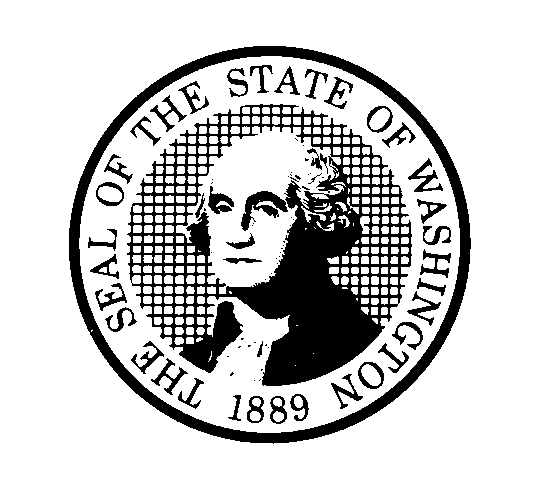 CHILD PROTECTION TEAM(CPT) Case Presentation SummaryDEPARTMENT OF CHILDREN, YOUTH, AND FAMILIES (DCYF)CHILD PROTECTION TEAM(CPT) Case Presentation SummaryDEPARTMENT OF CHILDREN, YOUTH, AND FAMILIES (DCYF)CHILD PROTECTION TEAM(CPT) Case Presentation SummaryDEPARTMENT OF CHILDREN, YOUTH, AND FAMILIES (DCYF)CHILD PROTECTION TEAM(CPT) Case Presentation SummaryDEPARTMENT OF CHILDREN, YOUTH, AND FAMILIES (DCYF)CHILD PROTECTION TEAM(CPT) Case Presentation SummaryDEPARTMENT OF CHILDREN, YOUTH, AND FAMILIES (DCYF)CHILD PROTECTION TEAM(CPT) Case Presentation SummaryDEPARTMENT OF CHILDREN, YOUTH, AND FAMILIES (DCYF)CHILD PROTECTION TEAM(CPT) Case Presentation SummaryDEPARTMENT OF CHILDREN, YOUTH, AND FAMILIES (DCYF)CHILD PROTECTION TEAM(CPT) Case Presentation SummaryDEPARTMENT OF CHILDREN, YOUTH, AND FAMILIES (DCYF)CHILD PROTECTION TEAM(CPT) Case Presentation SummaryDEPARTMENT OF CHILDREN, YOUTH, AND FAMILIES (DCYF)CHILD PROTECTION TEAM(CPT) Case Presentation SummaryDEPARTMENT OF CHILDREN, YOUTH, AND FAMILIES (DCYF)CHILD PROTECTION TEAM(CPT) Case Presentation SummaryDEPARTMENT OF CHILDREN, YOUTH, AND FAMILIES (DCYF)CHILD PROTECTION TEAM(CPT) Case Presentation SummaryDEPARTMENT OF CHILDREN, YOUTH, AND FAMILIES (DCYF)CHILD PROTECTION TEAM(CPT) Case Presentation SummaryDEPARTMENT OF CHILDREN, YOUTH, AND FAMILIES (DCYF)CHILD PROTECTION TEAM(CPT) Case Presentation SummaryDEPARTMENT OF CHILDREN, YOUTH, AND FAMILIES (DCYF)CHILD PROTECTION TEAM(CPT) Case Presentation SummaryDEPARTMENT OF CHILDREN, YOUTH, AND FAMILIES (DCYF)CHILD PROTECTION TEAM(CPT) Case Presentation SummaryDEPARTMENT OF CHILDREN, YOUTH, AND FAMILIES (DCYF)CHILD PROTECTION TEAM(CPT) Case Presentation SummaryDEPARTMENT OF CHILDREN, YOUTH, AND FAMILIES (DCYF)CHILD PROTECTION TEAM(CPT) Case Presentation SummaryDEPARTMENT OF CHILDREN, YOUTH, AND FAMILIES (DCYF)CHILD PROTECTION TEAM(CPT) Case Presentation SummaryDEPARTMENT OF CHILDREN, YOUTH, AND FAMILIES (DCYF)CHILD PROTECTION TEAM(CPT) Case Presentation SummaryDEPARTMENT OF CHILDREN, YOUTH, AND FAMILIES (DCYF)CHILD PROTECTION TEAM(CPT) Case Presentation SummaryPRESENTERPRESENTERPRESENTERPRESENTERPRESENTERPRESENTERPRESENTERPRESENTERSUPERVISOR SIGNATURESUPERVISOR SIGNATURESUPERVISOR SIGNATURESUPERVISOR SIGNATURESUPERVISOR SIGNATURESUPERVISOR SIGNATURESUPERVISOR SIGNATURESUPERVISOR SIGNATURESUPERVISOR SIGNATURESUPERVISOR SIGNATUREDATE SIGNEDDATE SIGNEDDATE SIGNEDDATE OF CPT STAFFINGDATE OF CPT STAFFINGCASE NAMECASE NAMECASE NAMECASE NAMECASE NAMECASE NAMECASE NAMECASE NAMECASE NAMECASE NAMECASE NAMECASE NAMECASE NAMENUMBER OF CHILDREN STAFFEDNUMBER OF CHILDREN STAFFEDNUMBER OF CHILDREN STAFFEDNUMBER OF CHILDREN STAFFEDNUMBER OF CHILDREN STAFFEDNUMBER OF CHILDREN STAFFEDCHILD PROTECTION TEAMCHILD PROTECTION TEAMCHILD PROTECTION TEAMCHILD PROTECTION TEAMCHILD PROTECTION TEAMCHILD PROTECTION TEAMCHILD PROTECTION TEAMCHILD PROTECTION TEAMCHILD PROTECTION TEAMCHILD PROTECTION TEAMCHILD PROTECTION TEAMCHILD PROTECTION TEAMCASE NUMBERCASE NUMBERCASE NUMBERCASE NUMBERCASE NUMBERCASE NUMBERCASE NUMBERCASE NUMBERCASE NUMBERPARENT(S) / CAREGIVER(S) (and any other adult living in the home)PARENT(S) / CAREGIVER(S) (and any other adult living in the home)PARENT(S) / CAREGIVER(S) (and any other adult living in the home)PARENT(S) / CAREGIVER(S) (and any other adult living in the home)PARENT(S) / CAREGIVER(S) (and any other adult living in the home)PARENT(S) / CAREGIVER(S) (and any other adult living in the home)PARENT(S) / CAREGIVER(S) (and any other adult living in the home)PARENT(S) / CAREGIVER(S) (and any other adult living in the home)PARENT(S) / CAREGIVER(S) (and any other adult living in the home)PARENT(S) / CAREGIVER(S) (and any other adult living in the home)PARENT(S) / CAREGIVER(S) (and any other adult living in the home)PARENT(S) / CAREGIVER(S) (and any other adult living in the home)PARENT(S) / CAREGIVER(S) (and any other adult living in the home)PARENT(S) / CAREGIVER(S) (and any other adult living in the home)PARENT(S) / CAREGIVER(S) (and any other adult living in the home)PARENT(S) / CAREGIVER(S) (and any other adult living in the home)PARENT(S) / CAREGIVER(S) (and any other adult living in the home)PARENT(S) / CAREGIVER(S) (and any other adult living in the home)PARENT(S) / CAREGIVER(S) (and any other adult living in the home)PARENT(S) / CAREGIVER(S) (and any other adult living in the home)PARENT(S) / CAREGIVER(S) (and any other adult living in the home)NAMENAMENAMENAMEDATE OF BIRTHDATE OF BIRTHDATE OF BIRTHNOTIFIEDNOTIFIEDNOTIFIEDNOTIFIEDNOTIFIEDRELATIONSHIP TO CHILD/ROLE IN CPTRELATIONSHIP TO CHILD/ROLE IN CPTRELATIONSHIP TO CHILD/ROLE IN CPTRELATIONSHIP TO CHILD/ROLE IN CPTRELATIONSHIP TO CHILD/ROLE IN CPTRELATIONSHIP TO CHILD/ROLE IN CPTRELATIONSHIP TO CHILD/ROLE IN CPTRELATIONSHIP TO CHILD/ROLE IN CPTADULT IN HOMECHILDREN (Include all children, other relatives, whether blood relation)CHILDREN (Include all children, other relatives, whether blood relation)CHILDREN (Include all children, other relatives, whether blood relation)CHILDREN (Include all children, other relatives, whether blood relation)CHILDREN (Include all children, other relatives, whether blood relation)CHILDREN (Include all children, other relatives, whether blood relation)CHILDREN (Include all children, other relatives, whether blood relation)CHILDREN (Include all children, other relatives, whether blood relation)CHILDREN (Include all children, other relatives, whether blood relation)CHILDREN (Include all children, other relatives, whether blood relation)CHILDREN (Include all children, other relatives, whether blood relation)CHILDREN (Include all children, other relatives, whether blood relation)CHILDREN (Include all children, other relatives, whether blood relation)CHILDREN (Include all children, other relatives, whether blood relation)CHILDREN (Include all children, other relatives, whether blood relation)CHILDREN (Include all children, other relatives, whether blood relation)CHILDREN (Include all children, other relatives, whether blood relation)CHILDREN (Include all children, other relatives, whether blood relation)CHILDREN (Include all children, other relatives, whether blood relation)CHILDREN (Include all children, other relatives, whether blood relation)CHILDREN (Include all children, other relatives, whether blood relation)NAMENAMENAMENAMEDATE OF BIRTHDATE OF BIRTHDATE OF BIRTHNOTIFIED(If applicable)NOTIFIED(If applicable)NOTIFIED(If applicable)NOTIFIED(If applicable)NOTIFIED(If applicable)LIVING ARRANGEMENTSLIVING ARRANGEMENTSLIVING ARRANGEMENTSLIVING ARRANGEMENTSLIVING ARRANGEMENTSLEGAL STATUSLEGAL STATUSLEGAL STATUSLEGAL STATUSOTHERS INVOLVED WITH FAMILY (All others contributing to or detracting from family functioning)OTHERS INVOLVED WITH FAMILY (All others contributing to or detracting from family functioning)OTHERS INVOLVED WITH FAMILY (All others contributing to or detracting from family functioning)OTHERS INVOLVED WITH FAMILY (All others contributing to or detracting from family functioning)OTHERS INVOLVED WITH FAMILY (All others contributing to or detracting from family functioning)OTHERS INVOLVED WITH FAMILY (All others contributing to or detracting from family functioning)OTHERS INVOLVED WITH FAMILY (All others contributing to or detracting from family functioning)OTHERS INVOLVED WITH FAMILY (All others contributing to or detracting from family functioning)OTHERS INVOLVED WITH FAMILY (All others contributing to or detracting from family functioning)OTHERS INVOLVED WITH FAMILY (All others contributing to or detracting from family functioning)OTHERS INVOLVED WITH FAMILY (All others contributing to or detracting from family functioning)OTHERS INVOLVED WITH FAMILY (All others contributing to or detracting from family functioning)OTHERS INVOLVED WITH FAMILY (All others contributing to or detracting from family functioning)OTHERS INVOLVED WITH FAMILY (All others contributing to or detracting from family functioning)OTHERS INVOLVED WITH FAMILY (All others contributing to or detracting from family functioning)OTHERS INVOLVED WITH FAMILY (All others contributing to or detracting from family functioning)OTHERS INVOLVED WITH FAMILY (All others contributing to or detracting from family functioning)OTHERS INVOLVED WITH FAMILY (All others contributing to or detracting from family functioning)OTHERS INVOLVED WITH FAMILY (All others contributing to or detracting from family functioning)OTHERS INVOLVED WITH FAMILY (All others contributing to or detracting from family functioning)OTHERS INVOLVED WITH FAMILY (All others contributing to or detracting from family functioning)NAMENAMENAMENAMEDATE OF BIRTHDATE OF BIRTHDATE OF BIRTHNOTIFIEDNOTIFIEDNOTIFIEDNOTIFIEDNOTIFIEDRELATIONSHIP TO CHILD/ROLE IN CPTRELATIONSHIP TO CHILD/ROLE IN CPTRELATIONSHIP TO CHILD/ROLE IN CPTRELATIONSHIP TO CHILD/ROLE IN CPTRELATIONSHIP TO CHILD/ROLE IN CPTRELATIONSHIP TO CHILD/ROLE IN CPTRELATIONSHIP TO CHILD/ROLE IN CPTRELATIONSHIP TO CHILD/ROLE IN CPTRELATIONSHIP TO CHILD/ROLE IN CPTADDITIONAL PEOPLE INVOLVED WITH FAMILY (All others not identified above)ADDITIONAL PEOPLE INVOLVED WITH FAMILY (All others not identified above)ADDITIONAL PEOPLE INVOLVED WITH FAMILY (All others not identified above)ADDITIONAL PEOPLE INVOLVED WITH FAMILY (All others not identified above)ADDITIONAL PEOPLE INVOLVED WITH FAMILY (All others not identified above)ADDITIONAL PEOPLE INVOLVED WITH FAMILY (All others not identified above)ADDITIONAL PEOPLE INVOLVED WITH FAMILY (All others not identified above)ADDITIONAL PEOPLE INVOLVED WITH FAMILY (All others not identified above)ADDITIONAL PEOPLE INVOLVED WITH FAMILY (All others not identified above)ADDITIONAL PEOPLE INVOLVED WITH FAMILY (All others not identified above)ADDITIONAL PEOPLE INVOLVED WITH FAMILY (All others not identified above)ADDITIONAL PEOPLE INVOLVED WITH FAMILY (All others not identified above)ADDITIONAL PEOPLE INVOLVED WITH FAMILY (All others not identified above)ADDITIONAL PEOPLE INVOLVED WITH FAMILY (All others not identified above)ADDITIONAL PEOPLE INVOLVED WITH FAMILY (All others not identified above)ADDITIONAL PEOPLE INVOLVED WITH FAMILY (All others not identified above)ADDITIONAL PEOPLE INVOLVED WITH FAMILY (All others not identified above)ADDITIONAL PEOPLE INVOLVED WITH FAMILY (All others not identified above)ADDITIONAL PEOPLE INVOLVED WITH FAMILY (All others not identified above)ADDITIONAL PEOPLE INVOLVED WITH FAMILY (All others not identified above)ADDITIONAL PEOPLE INVOLVED WITH FAMILY (All others not identified above)BRIEF CASE HISTORY AND CURRENT SITUATIONBRIEF CASE HISTORY AND CURRENT SITUATIONBRIEF CASE HISTORY AND CURRENT SITUATIONBRIEF CASE HISTORY AND CURRENT SITUATIONBRIEF CASE HISTORY AND CURRENT SITUATIONBRIEF CASE HISTORY AND CURRENT SITUATIONBRIEF CASE HISTORY AND CURRENT SITUATIONBRIEF CASE HISTORY AND CURRENT SITUATIONBRIEF CASE HISTORY AND CURRENT SITUATIONBRIEF CASE HISTORY AND CURRENT SITUATIONBRIEF CASE HISTORY AND CURRENT SITUATIONBRIEF CASE HISTORY AND CURRENT SITUATIONBRIEF CASE HISTORY AND CURRENT SITUATIONBRIEF CASE HISTORY AND CURRENT SITUATIONBRIEF CASE HISTORY AND CURRENT SITUATIONBRIEF CASE HISTORY AND CURRENT SITUATIONBRIEF CASE HISTORY AND CURRENT SITUATIONBRIEF CASE HISTORY AND CURRENT SITUATIONBRIEF CASE HISTORY AND CURRENT SITUATIONBRIEF CASE HISTORY AND CURRENT SITUATIONBRIEF CASE HISTORY AND CURRENT SITUATIONIDENTIFIED SAFETY THREAT(S) AND ASSESSED LEVEL OF RISKIDENTIFIED SAFETY THREAT(S) AND ASSESSED LEVEL OF RISKIDENTIFIED SAFETY THREAT(S) AND ASSESSED LEVEL OF RISKIDENTIFIED SAFETY THREAT(S) AND ASSESSED LEVEL OF RISKIDENTIFIED SAFETY THREAT(S) AND ASSESSED LEVEL OF RISKIDENTIFIED SAFETY THREAT(S) AND ASSESSED LEVEL OF RISKIDENTIFIED SAFETY THREAT(S) AND ASSESSED LEVEL OF RISKIDENTIFIED SAFETY THREAT(S) AND ASSESSED LEVEL OF RISKIDENTIFIED SAFETY THREAT(S) AND ASSESSED LEVEL OF RISKIDENTIFIED SAFETY THREAT(S) AND ASSESSED LEVEL OF RISKIDENTIFIED SAFETY THREAT(S) AND ASSESSED LEVEL OF RISKIDENTIFIED SAFETY THREAT(S) AND ASSESSED LEVEL OF RISKIDENTIFIED SAFETY THREAT(S) AND ASSESSED LEVEL OF RISKIDENTIFIED SAFETY THREAT(S) AND ASSESSED LEVEL OF RISKIDENTIFIED SAFETY THREAT(S) AND ASSESSED LEVEL OF RISKIDENTIFIED SAFETY THREAT(S) AND ASSESSED LEVEL OF RISKIDENTIFIED SAFETY THREAT(S) AND ASSESSED LEVEL OF RISKIDENTIFIED SAFETY THREAT(S) AND ASSESSED LEVEL OF RISKIDENTIFIED SAFETY THREAT(S) AND ASSESSED LEVEL OF RISKIDENTIFIED SAFETY THREAT(S) AND ASSESSED LEVEL OF RISKIDENTIFIED SAFETY THREAT(S) AND ASSESSED LEVEL OF RISKRISK FACTORS (PAST AND/OR PRESENT)RISK FACTORS (PAST AND/OR PRESENT)RISK FACTORS (PAST AND/OR PRESENT)RISK FACTORS (PAST AND/OR PRESENT)RISK FACTORS (PAST AND/OR PRESENT)RISK FACTORS (PAST AND/OR PRESENT)RISK FACTORS (PAST AND/OR PRESENT)RISK FACTORS (PAST AND/OR PRESENT)RISK FACTORS (PAST AND/OR PRESENT)RISK FACTORS (PAST AND/OR PRESENT)RISK FACTORS (PAST AND/OR PRESENT)RISK FACTORS (PAST AND/OR PRESENT)RISK FACTORS (PAST AND/OR PRESENT)RISK FACTORS (PAST AND/OR PRESENT)RISK FACTORS (PAST AND/OR PRESENT)RISK FACTORS (PAST AND/OR PRESENT)RISK FACTORS (PAST AND/OR PRESENT)RISK FACTORS (PAST AND/OR PRESENT)RISK FACTORS (PAST AND/OR PRESENT)RISK FACTORS (PAST AND/OR PRESENT)RISK FACTORS (PAST AND/OR PRESENT)PROTECTIVE FACTORS (PAST AND/OR PRESENT)PROTECTIVE FACTORS (PAST AND/OR PRESENT)PROTECTIVE FACTORS (PAST AND/OR PRESENT)PROTECTIVE FACTORS (PAST AND/OR PRESENT)PROTECTIVE FACTORS (PAST AND/OR PRESENT)PROTECTIVE FACTORS (PAST AND/OR PRESENT)PROTECTIVE FACTORS (PAST AND/OR PRESENT)PROTECTIVE FACTORS (PAST AND/OR PRESENT)PROTECTIVE FACTORS (PAST AND/OR PRESENT)PROTECTIVE FACTORS (PAST AND/OR PRESENT)PROTECTIVE FACTORS (PAST AND/OR PRESENT)PROTECTIVE FACTORS (PAST AND/OR PRESENT)PROTECTIVE FACTORS (PAST AND/OR PRESENT)PROTECTIVE FACTORS (PAST AND/OR PRESENT)PROTECTIVE FACTORS (PAST AND/OR PRESENT)PROTECTIVE FACTORS (PAST AND/OR PRESENT)PROTECTIVE FACTORS (PAST AND/OR PRESENT)PROTECTIVE FACTORS (PAST AND/OR PRESENT)PROTECTIVE FACTORS (PAST AND/OR PRESENT)PROTECTIVE FACTORS (PAST AND/OR PRESENT)PROTECTIVE FACTORS (PAST AND/OR PRESENT)CPT STAFFING PER CA POLICY 97-02Please check one or more of the appropriate boxes belowCPT STAFFING PER CA POLICY 97-02Please check one or more of the appropriate boxes belowCPT STAFFING PER CA POLICY 97-02Please check one or more of the appropriate boxes belowCPT STAFFING PER CA POLICY 97-02Please check one or more of the appropriate boxes belowCPT STAFFING PER CA POLICY 97-02Please check one or more of the appropriate boxes belowCPT STAFFING PER CA POLICY 97-02Please check one or more of the appropriate boxes belowCPT STAFFING PER CA POLICY 97-02Please check one or more of the appropriate boxes belowCPT STAFFING PER CA POLICY 97-02Please check one or more of the appropriate boxes belowCPT STAFFING PER CA POLICY 97-02Please check one or more of the appropriate boxes belowCPT STAFFING PER CA POLICY 97-02Please check one or more of the appropriate boxes belowCPT STAFFING PER CA POLICY 97-02Please check one or more of the appropriate boxes belowCPT STAFFING PER CA POLICY 97-02Please check one or more of the appropriate boxes belowCPT STAFFING PER CA POLICY 97-02Please check one or more of the appropriate boxes belowCPT STAFFING PER CA POLICY 97-02Please check one or more of the appropriate boxes belowCPT STAFFING PER CA POLICY 97-02Please check one or more of the appropriate boxes belowCPT STAFFING PER CA POLICY 97-02Please check one or more of the appropriate boxes belowCPT STAFFING PER CA POLICY 97-02Please check one or more of the appropriate boxes belowCPT STAFFING PER CA POLICY 97-02Please check one or more of the appropriate boxes belowCPT STAFFING PER CA POLICY 97-02Please check one or more of the appropriate boxes belowCPT STAFFING PER CA POLICY 97-02Please check one or more of the appropriate boxes belowCPT STAFFING PER CA POLICY 97-02Please check one or more of the appropriate boxes belowA case with serious professional disagreement, including disagreement by the foster parent(s), regarding risk of death, serious injury, out-of-home placement of a child, or the child’s return home as a result of a decision to leave a child in the home or to return the child to the home.A case with serious professional disagreement, including disagreement by the foster parent(s), regarding risk of death, serious injury, out-of-home placement of a child, or the child’s return home as a result of a decision to leave a child in the home or to return the child to the home.A case with serious professional disagreement, including disagreement by the foster parent(s), regarding risk of death, serious injury, out-of-home placement of a child, or the child’s return home as a result of a decision to leave a child in the home or to return the child to the home.A case with serious professional disagreement, including disagreement by the foster parent(s), regarding risk of death, serious injury, out-of-home placement of a child, or the child’s return home as a result of a decision to leave a child in the home or to return the child to the home.A case with serious professional disagreement, including disagreement by the foster parent(s), regarding risk of death, serious injury, out-of-home placement of a child, or the child’s return home as a result of a decision to leave a child in the home or to return the child to the home.A case with serious professional disagreement, including disagreement by the foster parent(s), regarding risk of death, serious injury, out-of-home placement of a child, or the child’s return home as a result of a decision to leave a child in the home or to return the child to the home.A case with serious professional disagreement, including disagreement by the foster parent(s), regarding risk of death, serious injury, out-of-home placement of a child, or the child’s return home as a result of a decision to leave a child in the home or to return the child to the home.A case with serious professional disagreement, including disagreement by the foster parent(s), regarding risk of death, serious injury, out-of-home placement of a child, or the child’s return home as a result of a decision to leave a child in the home or to return the child to the home.A case with serious professional disagreement, including disagreement by the foster parent(s), regarding risk of death, serious injury, out-of-home placement of a child, or the child’s return home as a result of a decision to leave a child in the home or to return the child to the home.A case with serious professional disagreement, including disagreement by the foster parent(s), regarding risk of death, serious injury, out-of-home placement of a child, or the child’s return home as a result of a decision to leave a child in the home or to return the child to the home.A case with serious professional disagreement, including disagreement by the foster parent(s), regarding risk of death, serious injury, out-of-home placement of a child, or the child’s return home as a result of a decision to leave a child in the home or to return the child to the home.A case with serious professional disagreement, including disagreement by the foster parent(s), regarding risk of death, serious injury, out-of-home placement of a child, or the child’s return home as a result of a decision to leave a child in the home or to return the child to the home.A case with serious professional disagreement, including disagreement by the foster parent(s), regarding risk of death, serious injury, out-of-home placement of a child, or the child’s return home as a result of a decision to leave a child in the home or to return the child to the home.A case with serious professional disagreement, including disagreement by the foster parent(s), regarding risk of death, serious injury, out-of-home placement of a child, or the child’s return home as a result of a decision to leave a child in the home or to return the child to the home.A case with serious professional disagreement, including disagreement by the foster parent(s), regarding risk of death, serious injury, out-of-home placement of a child, or the child’s return home as a result of a decision to leave a child in the home or to return the child to the home.A case with serious professional disagreement, including disagreement by the foster parent(s), regarding risk of death, serious injury, out-of-home placement of a child, or the child’s return home as a result of a decision to leave a child in the home or to return the child to the home.A case with serious professional disagreement, including disagreement by the foster parent(s), regarding risk of death, serious injury, out-of-home placement of a child, or the child’s return home as a result of a decision to leave a child in the home or to return the child to the home.A case with serious professional disagreement, including disagreement by the foster parent(s), regarding risk of death, serious injury, out-of-home placement of a child, or the child’s return home as a result of a decision to leave a child in the home or to return the child to the home.A case with serious professional disagreement, including disagreement by the foster parent(s), regarding risk of death, serious injury, out-of-home placement of a child, or the child’s return home as a result of a decision to leave a child in the home or to return the child to the home.A case with serious professional disagreement, including disagreement by the foster parent(s), regarding risk of death, serious injury, out-of-home placement of a child, or the child’s return home as a result of a decision to leave a child in the home or to return the child to the home.A case in which the risk assessment, following initial investigation, results in a moderately high or high risk    classification (4-5) and the child victim is age six (6) or younger.A case in which the risk assessment, following initial investigation, results in a moderately high or high risk    classification (4-5) and the child victim is age six (6) or younger.A case in which the risk assessment, following initial investigation, results in a moderately high or high risk    classification (4-5) and the child victim is age six (6) or younger.A case in which the risk assessment, following initial investigation, results in a moderately high or high risk    classification (4-5) and the child victim is age six (6) or younger.A case in which the risk assessment, following initial investigation, results in a moderately high or high risk    classification (4-5) and the child victim is age six (6) or younger.A case in which the risk assessment, following initial investigation, results in a moderately high or high risk    classification (4-5) and the child victim is age six (6) or younger.A case in which the risk assessment, following initial investigation, results in a moderately high or high risk    classification (4-5) and the child victim is age six (6) or younger.A case in which the risk assessment, following initial investigation, results in a moderately high or high risk    classification (4-5) and the child victim is age six (6) or younger.A case in which the risk assessment, following initial investigation, results in a moderately high or high risk    classification (4-5) and the child victim is age six (6) or younger.A case in which the risk assessment, following initial investigation, results in a moderately high or high risk    classification (4-5) and the child victim is age six (6) or younger.A case in which the risk assessment, following initial investigation, results in a moderately high or high risk    classification (4-5) and the child victim is age six (6) or younger.A case in which the risk assessment, following initial investigation, results in a moderately high or high risk    classification (4-5) and the child victim is age six (6) or younger.A case in which the risk assessment, following initial investigation, results in a moderately high or high risk    classification (4-5) and the child victim is age six (6) or younger.A case in which the risk assessment, following initial investigation, results in a moderately high or high risk    classification (4-5) and the child victim is age six (6) or younger.A case in which the risk assessment, following initial investigation, results in a moderately high or high risk    classification (4-5) and the child victim is age six (6) or younger.A case in which the risk assessment, following initial investigation, results in a moderately high or high risk    classification (4-5) and the child victim is age six (6) or younger.A case in which the risk assessment, following initial investigation, results in a moderately high or high risk    classification (4-5) and the child victim is age six (6) or younger.A case in which the risk assessment, following initial investigation, results in a moderately high or high risk    classification (4-5) and the child victim is age six (6) or younger.A case in which the risk assessment, following initial investigation, results in a moderately high or high risk    classification (4-5) and the child victim is age six (6) or younger.A case in which the risk assessment, following initial investigation, results in a moderately high or high risk    classification (4-5) and the child victim is age six (6) or younger.A case being staffed prior to the return home or dismissal of Dependency, when the child is age six (6) or younger, and any risk assessment has resulted in a risk level of moderately high or high risk (4-5).A case being staffed prior to the return home or dismissal of Dependency, when the child is age six (6) or younger, and any risk assessment has resulted in a risk level of moderately high or high risk (4-5).A case being staffed prior to the return home or dismissal of Dependency, when the child is age six (6) or younger, and any risk assessment has resulted in a risk level of moderately high or high risk (4-5).A case being staffed prior to the return home or dismissal of Dependency, when the child is age six (6) or younger, and any risk assessment has resulted in a risk level of moderately high or high risk (4-5).A case being staffed prior to the return home or dismissal of Dependency, when the child is age six (6) or younger, and any risk assessment has resulted in a risk level of moderately high or high risk (4-5).A case being staffed prior to the return home or dismissal of Dependency, when the child is age six (6) or younger, and any risk assessment has resulted in a risk level of moderately high or high risk (4-5).A case being staffed prior to the return home or dismissal of Dependency, when the child is age six (6) or younger, and any risk assessment has resulted in a risk level of moderately high or high risk (4-5).A case being staffed prior to the return home or dismissal of Dependency, when the child is age six (6) or younger, and any risk assessment has resulted in a risk level of moderately high or high risk (4-5).A case being staffed prior to the return home or dismissal of Dependency, when the child is age six (6) or younger, and any risk assessment has resulted in a risk level of moderately high or high risk (4-5).A case being staffed prior to the return home or dismissal of Dependency, when the child is age six (6) or younger, and any risk assessment has resulted in a risk level of moderately high or high risk (4-5).A case being staffed prior to the return home or dismissal of Dependency, when the child is age six (6) or younger, and any risk assessment has resulted in a risk level of moderately high or high risk (4-5).A case being staffed prior to the return home or dismissal of Dependency, when the child is age six (6) or younger, and any risk assessment has resulted in a risk level of moderately high or high risk (4-5).A case being staffed prior to the return home or dismissal of Dependency, when the child is age six (6) or younger, and any risk assessment has resulted in a risk level of moderately high or high risk (4-5).A case being staffed prior to the return home or dismissal of Dependency, when the child is age six (6) or younger, and any risk assessment has resulted in a risk level of moderately high or high risk (4-5).A case being staffed prior to the return home or dismissal of Dependency, when the child is age six (6) or younger, and any risk assessment has resulted in a risk level of moderately high or high risk (4-5).A case being staffed prior to the return home or dismissal of Dependency, when the child is age six (6) or younger, and any risk assessment has resulted in a risk level of moderately high or high risk (4-5).A case being staffed prior to the return home or dismissal of Dependency, when the child is age six (6) or younger, and any risk assessment has resulted in a risk level of moderately high or high risk (4-5).A case being staffed prior to the return home or dismissal of Dependency, when the child is age six (6) or younger, and any risk assessment has resulted in a risk level of moderately high or high risk (4-5).A case being staffed prior to the return home or dismissal of Dependency, when the child is age six (6) or younger, and any risk assessment has resulted in a risk level of moderately high or high risk (4-5).A case being staffed prior to the return home or dismissal of Dependency, when the child is age six (6) or younger, and any risk assessment has resulted in a risk level of moderately high or high risk (4-5).A case that is open solely on the basis of risk of “imminent harm” following the initial investigation where there are no allegations of abuse or neglectA case that is open solely on the basis of risk of “imminent harm” following the initial investigation where there are no allegations of abuse or neglectA case that is open solely on the basis of risk of “imminent harm” following the initial investigation where there are no allegations of abuse or neglectA case that is open solely on the basis of risk of “imminent harm” following the initial investigation where there are no allegations of abuse or neglectA case that is open solely on the basis of risk of “imminent harm” following the initial investigation where there are no allegations of abuse or neglectA case that is open solely on the basis of risk of “imminent harm” following the initial investigation where there are no allegations of abuse or neglectA case that is open solely on the basis of risk of “imminent harm” following the initial investigation where there are no allegations of abuse or neglectA case that is open solely on the basis of risk of “imminent harm” following the initial investigation where there are no allegations of abuse or neglectA case that is open solely on the basis of risk of “imminent harm” following the initial investigation where there are no allegations of abuse or neglectA case that is open solely on the basis of risk of “imminent harm” following the initial investigation where there are no allegations of abuse or neglectA case that is open solely on the basis of risk of “imminent harm” following the initial investigation where there are no allegations of abuse or neglectA case that is open solely on the basis of risk of “imminent harm” following the initial investigation where there are no allegations of abuse or neglectA case that is open solely on the basis of risk of “imminent harm” following the initial investigation where there are no allegations of abuse or neglectA case that is open solely on the basis of risk of “imminent harm” following the initial investigation where there are no allegations of abuse or neglectA case that is open solely on the basis of risk of “imminent harm” following the initial investigation where there are no allegations of abuse or neglectA case that is open solely on the basis of risk of “imminent harm” following the initial investigation where there are no allegations of abuse or neglectA case that is open solely on the basis of risk of “imminent harm” following the initial investigation where there are no allegations of abuse or neglectA case that is open solely on the basis of risk of “imminent harm” following the initial investigation where there are no allegations of abuse or neglectA case that is open solely on the basis of risk of “imminent harm” following the initial investigation where there are no allegations of abuse or neglectA case that is open solely on the basis of risk of “imminent harm” following the initial investigation where there are no allegations of abuse or neglectA case that is open solely on the basis of risk of “imminent harm” following the initial investigation where there are no allegations of abuse or neglectA case that is open solely on the basis of risk of “imminent harm” following the initial investigation where there are no allegations of abuse or neglectA case that is open solely on the basis of risk of “imminent harm” following the initial investigation where there are no allegations of abuse or neglectA case that is open solely on the basis of risk of “imminent harm” following the initial investigation where there are no allegations of abuse or neglectA case that is open solely on the basis of risk of “imminent harm” following the initial investigation where there are no allegations of abuse or neglectA case that is open solely on the basis of risk of “imminent harm” following the initial investigation where there are no allegations of abuse or neglectA case that is open solely on the basis of risk of “imminent harm” following the initial investigation where there are no allegations of abuse or neglectA case that is open solely on the basis of risk of “imminent harm” following the initial investigation where there are no allegations of abuse or neglectA case that is open solely on the basis of risk of “imminent harm” following the initial investigation where there are no allegations of abuse or neglectA case that is open solely on the basis of risk of “imminent harm” following the initial investigation where there are no allegations of abuse or neglectA case that is open solely on the basis of risk of “imminent harm” following the initial investigation where there are no allegations of abuse or neglectA case that is open solely on the basis of risk of “imminent harm” following the initial investigation where there are no allegations of abuse or neglectA case that is open solely on the basis of risk of “imminent harm” following the initial investigation where there are no allegations of abuse or neglectA case that is open solely on the basis of risk of “imminent harm” following the initial investigation where there are no allegations of abuse or neglectA case that is open solely on the basis of risk of “imminent harm” following the initial investigation where there are no allegations of abuse or neglectA case that is open solely on the basis of risk of “imminent harm” following the initial investigation where there are no allegations of abuse or neglectA case that is open solely on the basis of risk of “imminent harm” following the initial investigation where there are no allegations of abuse or neglectA case that is open solely on the basis of risk of “imminent harm” following the initial investigation where there are no allegations of abuse or neglectA case that is open solely on the basis of risk of “imminent harm” following the initial investigation where there are no allegations of abuse or neglectA case that is open solely on the basis of risk of “imminent harm” following the initial investigation where there are no allegations of abuse or neglectNon-Mandatory:  Reason:      Non-Mandatory:  Reason:      Non-Mandatory:  Reason:      Non-Mandatory:  Reason:      Non-Mandatory:  Reason:      Non-Mandatory:  Reason:      Non-Mandatory:  Reason:      Non-Mandatory:  Reason:      Non-Mandatory:  Reason:      Non-Mandatory:  Reason:      Non-Mandatory:  Reason:      Non-Mandatory:  Reason:      Non-Mandatory:  Reason:      Non-Mandatory:  Reason:      Non-Mandatory:  Reason:      Non-Mandatory:  Reason:      Non-Mandatory:  Reason:      Non-Mandatory:  Reason:      Non-Mandatory:  Reason:      Non-Mandatory:  Reason:      PRIOR CPT STAFFING  Yes     NoPRIOR CPT STAFFING  Yes     NoPRIOR CPT STAFFING  Yes     NoPRIOR CPT STAFFING  Yes     NoPRIOR CPT STAFFING  Yes     NoIF YES, DATEIF YES, DATEIF YES, DATEIF YES, DATEIF YES, DATEIF YES, DATEPLEASE ATTACH RECOMMENDATIONS.PLEASE ATTACH RECOMMENDATIONS.PLEASE ATTACH RECOMMENDATIONS.PLEASE ATTACH RECOMMENDATIONS.PLEASE ATTACH RECOMMENDATIONS.PLEASE ATTACH RECOMMENDATIONS.PLEASE ATTACH RECOMMENDATIONS.PLEASE ATTACH RECOMMENDATIONS.PLEASE ATTACH RECOMMENDATIONS.PLEASE ATTACH RECOMMENDATIONS.LIST ALL CURRENT SERVICE PROVIDERS (Include GAL and/or CASA)LIST ALL CURRENT SERVICE PROVIDERS (Include GAL and/or CASA)LIST ALL CURRENT SERVICE PROVIDERS (Include GAL and/or CASA)LIST ALL CURRENT SERVICE PROVIDERS (Include GAL and/or CASA)LIST ALL CURRENT SERVICE PROVIDERS (Include GAL and/or CASA)LIST ALL CURRENT SERVICE PROVIDERS (Include GAL and/or CASA)LIST ALL CURRENT SERVICE PROVIDERS (Include GAL and/or CASA)LIST ALL CURRENT SERVICE PROVIDERS (Include GAL and/or CASA)LIST ALL CURRENT SERVICE PROVIDERS (Include GAL and/or CASA)LIST ALL CURRENT SERVICE PROVIDERS (Include GAL and/or CASA)LIST ALL CURRENT SERVICE PROVIDERS (Include GAL and/or CASA)LIST ALL CURRENT SERVICE PROVIDERS (Include GAL and/or CASA)LIST ALL CURRENT SERVICE PROVIDERS (Include GAL and/or CASA)LIST ALL CURRENT SERVICE PROVIDERS (Include GAL and/or CASA)LIST ALL CURRENT SERVICE PROVIDERS (Include GAL and/or CASA)LIST ALL CURRENT SERVICE PROVIDERS (Include GAL and/or CASA)LIST ALL CURRENT SERVICE PROVIDERS (Include GAL and/or CASA)LIST ALL CURRENT SERVICE PROVIDERS (Include GAL and/or CASA)LIST ALL CURRENT SERVICE PROVIDERS (Include GAL and/or CASA)LIST ALL CURRENT SERVICE PROVIDERS (Include GAL and/or CASA)LIST ALL CURRENT SERVICE PROVIDERS (Include GAL and/or CASA)NAMENAMENAMEAGENCY(IF APPLICABLE)AGENCY(IF APPLICABLE)AGENCY(IF APPLICABLE)AGENCY(IF APPLICABLE)AGENCY(IF APPLICABLE)AGENCY(IF APPLICABLE)TITLE OR RELATIONSHIPTITLE OR RELATIONSHIPTITLE OR RELATIONSHIPTITLE OR RELATIONSHIPINVITED TO CPT? YES     NOINVITED TO CPT? YES     NOINVITED TO CPT? YES     NOREPORT REQUESTED?YES     NOREPORT REQUESTED?YES     NOREPORT REQUESTED?YES     NOREPORT ATTACHED?YES     NOREPORT ATTACHED?YES     NOLIST ALL SERVICES PROVIDED TO FAMILYLIST ALL SERVICES PROVIDED TO FAMILYLIST ALL SERVICES PROVIDED TO FAMILYLIST ALL SERVICES PROVIDED TO FAMILYLIST ALL SERVICES PROVIDED TO FAMILYLIST ALL SERVICES PROVIDED TO FAMILYLIST ALL SERVICES PROVIDED TO FAMILYLIST ALL SERVICES PROVIDED TO FAMILYLIST ALL SERVICES PROVIDED TO FAMILYLIST ALL SERVICES PROVIDED TO FAMILYLIST ALL SERVICES PROVIDED TO FAMILYLIST ALL SERVICES PROVIDED TO FAMILYLIST ALL SERVICES PROVIDED TO FAMILYLIST ALL SERVICES PROVIDED TO FAMILYLIST ALL SERVICES PROVIDED TO FAMILYLIST ALL SERVICES PROVIDED TO FAMILYLIST ALL SERVICES PROVIDED TO FAMILYLIST ALL SERVICES PROVIDED TO FAMILYLIST ALL SERVICES PROVIDED TO FAMILYLIST ALL SERVICES PROVIDED TO FAMILYLIST ALL SERVICES PROVIDED TO FAMILYTYPE OF SERVICE/REPORT/EVALUATIONTYPE OF SERVICE/REPORT/EVALUATIONTYPE OF SERVICE/REPORT/EVALUATIONSERVICE DATES REFERRED      COMPLETEDSERVICE DATES REFERRED      COMPLETEDSERVICE DATES REFERRED      COMPLETEDSERVICE DATES REFERRED      COMPLETEDSERVICE DATES REFERRED      COMPLETEDSERVICE DATES REFERRED      COMPLETEDSERVICE DATES REFERRED      COMPLETEDOUTCOMES/RECOMMENDATIONS/DIAGNOSTICSOUTCOMES/RECOMMENDATIONS/DIAGNOSTICSOUTCOMES/RECOMMENDATIONS/DIAGNOSTICSOUTCOMES/RECOMMENDATIONS/DIAGNOSTICSCOMPLIANCEYES/NO/PARTIALCOMPLIANCEYES/NO/PARTIALCOMPLIANCEYES/NO/PARTIALCOMPLIANCEYES/NO/PARTIALCOMPLIANCEYES/NO/PARTIALCOMPLIANCEYES/NO/PARTIALCOMPLIANCEYES/NO/PARTIAL  Yes    No    Partial  Yes    No    Partial  Yes    No    Partial  Yes    No    Partial  Yes    No    Partial  Yes    No    Partial  Yes    No    Partial Yes   No   Partial Yes   No   Partial Yes   No   Partial Yes   No   Partial Yes   No   Partial Yes   No   Partial Yes   No   Partial Yes   No   Partial Yes   No   Partial Yes   No   Partial Yes   No   Partial Yes   No   Partial Yes   No   Partial Yes   No   Partial Yes   No   Partial  Yes   No   Partial  Yes   No   Partial  Yes   No   Partial  Yes   No   Partial  Yes   No   Partial  Yes   No   Partial  Yes   No   Partial Yes   No   Partial Yes   No   Partial Yes   No   Partial Yes   No   Partial Yes   No   Partial Yes   No   PartialDETAILED CASE PLANDETAILED CASE PLANDETAILED CASE PLANDETAILED CASE PLANDETAILED CASE PLANDETAILED CASE PLANDETAILED CASE PLANDETAILED CASE PLANDETAILED CASE PLANDETAILED CASE PLANDETAILED CASE PLANDETAILED CASE PLANDETAILED CASE PLANDETAILED CASE PLANDETAILED CASE PLANDETAILED CASE PLANDETAILED CASE PLANDETAILED CASE PLANDETAILED CASE PLANDETAILED CASE PLANDETAILED CASE PLANQUESTION (S) FOR THE CPTQUESTION (S) FOR THE CPTQUESTION (S) FOR THE CPTQUESTION (S) FOR THE CPTQUESTION (S) FOR THE CPTQUESTION (S) FOR THE CPTQUESTION (S) FOR THE CPTQUESTION (S) FOR THE CPTQUESTION (S) FOR THE CPTQUESTION (S) FOR THE CPTQUESTION (S) FOR THE CPTQUESTION (S) FOR THE CPTQUESTION (S) FOR THE CPTQUESTION (S) FOR THE CPTQUESTION (S) FOR THE CPTQUESTION (S) FOR THE CPTQUESTION (S) FOR THE CPTQUESTION (S) FOR THE CPTQUESTION (S) FOR THE CPTQUESTION (S) FOR THE CPTQUESTION (S) FOR THE CPT